Revenues and Benefits Office                                                                                          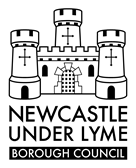 Newcastle under Lyme Borough CouncilCastle HouseBarracks RoadNewcastle under LymeStaffordshireST5 1BL      CHANGE OF CIRCUMSTANCES – HOUSING BENEFITI attach the necessary documentary evidence to confirm the above.  I understand my entitlement will be reviewed on the information declared above and I will be notified in due course.DECLARATIONI declare that the information given on this form is correct to the best of my knowledge and that there are no other changes to my circumstances.  I am aware that to make a false statement is a serious offence and it is the Council’s policy to prosecute where any statement can be proven to be false. In certain circumstances a penalty may be imposed where a false statement leads to a loss by the Council.(Customer Hub Officer)Please upload completed form to:  https://www.newcastle-staffs.gov.uk/benefitsdocumentuploadGeneral Data Protection Regulations:  Your right to privacy is very important to us and we recognize that when we collect, use or store your personal data you trust us to act in a responsible manner.  For a full explanation of how Newcastle under Lyme Borough Council uses your data and what your rights are, please read our privacy notice at https://www.newcastle-staffs.gov.uk/all-services/advice/privacy-noticeDate:Your Full Name:Property Ref:Your Current Address:Account Ref:Benefit Ref:I wish to report the following change(s) in my circumstances which I believe may affect my Benefit entitlement:I expect my current employment to last 5 weeks or more:  Name:    Name:    Name:    Signature:    Signature:    Tel:    Email:    Email:    Email:    Date:    Received by:      Received by:      Date:  